Financieel BeleidBestuur 2021-2022 Bestuur “Goedhart”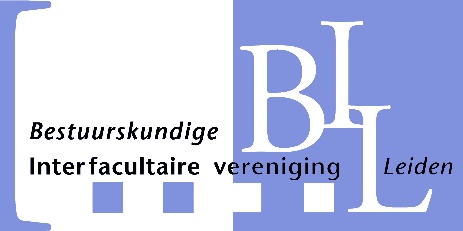 Begroting 2021-2022 Bestuur “Goedhart”Financieel verslag Bestuur ‘Goedhart’Toelichting Begroting: Inkomsten AUB: Na het alleen het online aanbieden van B.I.L-bundels, worden er nu ook weer fysiek samenvattingen op de B.I.L-kamer aangeboden. Maar mede vanwege het maximum van 75 personen in de hoorcollegezalen tijdens het eerste blok en omdat traditiegetrouw het eerste blok het gunstigst is voor de verkoop, wordt dit het target iets verlaagd.Acquisitie: Er lijkt over de jaren een cultuurverandering gaande. Studenten kopen minder studieboeken en zoeken naar gratis alternatieven. Ook is er nog terughoudendheid van met name horecabedrijven. Dit zorgt ervoor dat het target bijgesteld wordt.Subsidies: Dit betreft de subsidies die de B.I.L. ontvangt van het instituut, de Vereniging Voor Bestuurskunde en het LUF. Rente: De rente wordt aan het begin van het jaar op 0 euro gezet en blijft erg laag.Opbrengsten onvoorzien: Deze post draait om de inkomsten die we niet kunnen voorzien, er zijn nog geen opbrengsten onvoorzien geweest.Contributie: Deze post bestaat uit de contributie van de leden. Deze is op 1 maart 19.670,00 maar leden hebben wettelijk gezien 6 weken om te storneren mochten ze het niet eens zijn met de incasso. Daarom wordt 19.000 als een relalistisch getal gezien. Dit ligt dus hoger dan vooraf begroot. Vrienden van de B.I.L.: Vrienden van de B.I.L bevat de jaarlijkse bijdragen van de Vrienden van de B.I.L. Deze wordt in principe in augustus geïnd maar eerder doneren mag.Vrijgekomen Lustrum reserveringen: Het is dit jaar geen lustrum en daardoor kan er op dit bedrag geen aanspraak gemaakt worden.Financieel Verslag Bestuur ‘Goedhart’ Uitgaven AUB: Er is toch besloten om zelf te printen. Dit is aanzienlijk goedkoper dan de printshop. De uitgaven hiervan zijn te zien bij de drukkosten. Het bedrag op deze post is nu bedoeld voor het dekken van porto en envelopkosten en om schrijvers en updaters om de mogelijkheid te geven sommige samenvattingen te verbeteren. Dit laatste aangezien gebleken is dat sommige samenvattingen niet aan de door ons gestelde eisen voldoen of de boeken nieuw zijn.Bestuurskosten: Hieronder vallen onder andere de constitutieborrel, de Algemene Ledenvergaderingen, de contributie van het LOB en STOP, commissiekennnismakingsuitje, commissiebedankuitje en het oud-besturendiner en activiteiten georganiseerd door het bestuur zoals zusjesdag. Acquisitie: Onder de 900 euro vallen de kosten die gemaakt worden door de commissie Extern. Dit bevat zowel formele activiteiten als de uitgaven aan acquisitie. 1000 euro zal gaan naar de formele trip. Dit is verlaagd omdat er besloten is om geen overnachting te doen. Het totaal komt dus uit op 1900 euro.Alumni: Deze kosten zijn voor de activiteit die gehouden gaat worden samen met de alumni. Dit is met name de oud-besturenborrel.Activiteiten: Deze post bestaat uit de Allejaarsdagen, Sport en Informeel. Deze post zal dit jaar wat hoger uitvallen dan voorgaande jaren, aangezien wij als 37e bestuur van mening zijn dat er veel behoefte is aan activiteiten als de situatie rondom Covid rustiger wordt. De uitgaven aan sport worden verhoogd omdat de B.I.L. meedoet aan de Batavierenrace waarvoor budget nodig is.Dies: Aangezien vorige jaren het Lustrum en de Dies niet of alleen online plaats heeft kunnen vinden, zullen we dit jaar proberen er een fysiek te organiseren en er een feestje van te maken. Feestlocaties zijn aanzienlijk duurder geworden daarom gaat er bij de herrijking 300 euro extra naartoe.Master: De mastercommissie is erg druk met andere zaken. Hierdoor wordt hun budget iets verlaagd.Buitenland: Wij gaan er als bestuur vanuit dat zowel de korte als de lange reis doorgang zullen vinden.Verenigingsblad (Haagsch Kwartiertje): Onder deze post vallen de kosten van ’t Haagsch Kwartiertje. Deze wordt vier keer per jaar gedrukt. Het blijkt goedkoper te zijn om dit te drukken dan vooraf gedacht, daarom wordt dit 400 euro naar beneden herrijkt.Bestuurskundige Berichten (Alumniblad): Hieronder vallen de kosten voor het alumniblad: de Bestuurskundige Berichten. De eerste editie die is betaald, is van het vorige studiejaar. De druk van dit jaar zal iets goedkoper uitvallen. Alhoewel de orginele berekening uitkwam en de motie achteraf gezien misplaatst was, wordt het budget toch omhoog herrijkt. Dit is omdat je voor een alumnilidmaatschap een fysieke BB ontvangt. Tegenwoordig weten we dat we envelop en portokosten moeten betalen. Om dit te dekken wordt de BB dus omhoog herrijkt.Almanak: Dit bevat de kosten voor de almanak. Dit is het jaarboek van de B.I.L.Bankkosten: Dit betreft de kosten om gebruik te maken van de bank. ICT: Hieronder vallen de kosten voor het pinapparaat, abonnementskosten van Conscribo, Congressus, de nieuwe licenties voor InDesign en Canva pro. Veel ICT programmas zijn duurder geworden in het nieuwe jaar. Hierdoor zal deze hoger uitvallen.Drukken/printen: Hieronder vallen de printkosten van de dagelijkse dingen die nodig zijn wanneer het bestuur een kamerdienst draait. Dit zijn bijvoorbeeld formulieren voor de leden of facturen die geprint moeten worden. Ook vallen hier de printkosten onder van ALV-stukken. Echter, dit jaar worden ook de samenvattingen gedrukt via deze printers. Dit is veel goedkoper dan via de Unishop maar hierdoor zal deze kostenpost hoger uitvallen dan aan het begin van het jaar was gepland.Facilitair: Onder deze post vallen kosten die de werkzaamheden van de vereniging faciliteren. Dit zijn benodigdheden voor in de B.I.L. kamer variërend van koffie tot opladers.Lustrumreservering: Deze bedraagt weer de gebruikelijke hoeveelheid. Dit is 1000 euro. Belcommissie: De kosten voor de lunch om zo meer mensen naar de B.EL.-panels te trekken.Uitgaven onvoorzien: Dit zijn de kosten die onverwachts gemaakt moeten worden. Op het SAP-nummer zijn hoge crediteuren gevonden die nooit zijn meegenomen in de boekhouding. Alhoewel dit nog niet betaald is zou dit dus erg hoog kunnen uitvallen.Introductie: De post introductie bestaat uit de eerstejaarsdagen, een proefstudeerdag en Meet the Campus. Omdat veel mensen die de EJD doen vaak actief lid worden is er voor gekozen om een relatief hoog bedrag beschikbaar te stellen. Bestuurstegemoetkoming: Dit betreft het geld wat gereserveerd is voor het bestuur. Vrienden van de B.I.L.: Er is besloten geen uitgaven te begroten aan vrienden van de B.I.L. omdat dit nooit gebeurde. Reservering verhoging eigen vermogen: Dit is geld bestemd ter verhoging van het eigen vermogen. Deze is gesteld op 0 omdat er dit jaar geld uit het eigen vermogen gehaald wordt.Conscribo cursus: Vanuit de ALV is er bepaald dat de penningmeester, voorzitter en de kascommissie een cursus boekhouden krijgen.Vrijwilligersweek: Dit betreft de onkosten die gemaakt zijn voor de vrijwilligersweek.Pitchmoment: Geld dat beschikbaar is gemaakt voor leden van de B.I.L.om hun ideeën te pitchen en te motiveren en zo mogelijk deze ideeën tot uitvoer te brengen.InkomstenBegrootRealisatieBegrootRealisatieBegrootRealisatieHerrijking2019-20202019-20202020-20212020-20212021-20222021-20222021-2022AUB 6.000,005248,035.000,00               4.032,19              5.200,002.820,554.500,00Acquisitie 8.500,009148,218.000,00    8000,00                6.335,71             7.000,00           1.145,575.000,00Subsidies4.400,003885,004.400,00                5.212,91              4.200,00435,003.835,00Rente 2,742,740,00        0,00       0,002,620,00Opbrengsten Onvoorzien46,45341,260,00               2.781,33      0,000,010,00Contributie 19.617,5019.950,0018.125,00                 18.287,50                18.440,5019.670,0019.000,00Vrienden van de B.I.L.350,00182,00201,00          77,00          200,0060,00200,00Overschot N.V.T.N.V.T.3.495,27                3.495,27          N.V.T.N.V.T.N.V.T.Vrijgekomen lustrum reserveringen6.000,006000,00N.V.T.N.V.T.         N.V.T.          N.V.T.N.V.T.N.V.TOntrekking eigen vermogen eigen gebruik  N.V.T.N.V.T.         N.V.T.            N.V.T.              6.924,502.386,738.890,00Ontrekking eigen vermogen uitgaven verledenN.V.T.N.V.T.        N.V.T.            N.V.T.            5.135,487032,837.050,00Totaal44.916,5944.754,90               39.221,27                  40.221,91                47.100,4833.553,3148.475,00UitgavenBegrootRealisatieBegrootRealisatieBegrootRealisatieHerrijking2019-20202019-20202020-20212020-20212021-20222021-20222021-2022AUB 2.700,002572,292.420,001750,483100,00 (200)137,99800,00Bestuurskosten4.700,004.421,344.485,004.185,074700,003.637,884.700,00Acquisitie600,00232,56900,00495,672400,00(300+1500)85,241900,00 (900 activiteiten1000 trip)Alumni 800,000,00600,000,00600,000,00600,00Activiteiten 6.020,004.310,045.006,755.763,655735,003935 (900 + 835)informeel1500 (200) AJD300 (300) Sport 2.308,93 infor0,00 AJD241,00 Sport3935 informeel1500,00 AJD700 SportDies (Lustrum) 3.450,00156,831.500,001.164,371500,00 (300)0,001.800,00Master 600,00237,05600,00347,95700,00 (100)59,00600,00Buitenland8.700,00 5.880,635.800,00711,346000,00     4000,00 lange2000 kort1.558,801.508,80 lang50,00 kort6.000,004.000,00 lang2000,00 kortVerenigingsblad (HK)1.900,001.422,451.500,0050,701800,00 (300)297,661.400,00Bestuurskundige Berichten2.100,002.125,032.100,003.052,882.350,001.291,012.500,00Almanak 4.200,004.075,003.600,001.532,003000,001.384,303.000,00Bankkosten 900,00716,71700,00617,84700,00426,39700,00ICT 1.900,002.587,033.428,003.359,023000,002.217,283.800,00Drukken/kopiëren400,00446,47100,00130,20200,00600,001.200,00Facilitair 700,00362,67400,000,00650,00 (250)284,35650,00Lustrumreservering1.000,001.000,001.000,000,001.000,001000,001000,00Belcommissie36,4236,42350,00220,00100,00 (50)                                    15,95100,00Uitgaven Onvoorzien1.013,65324,301.000,001.878,926.185,48 (5135,48)7.178,88(zonder onbekende sap crediteuren2.800,55)8000,00Introductie1.000,000,001.500,001.453,521300,00 (300,00)422,821.300,00Bestuurstegemoetkoming1.050,001.050,001.050,001.050,001050,001050,001050,00Reservering ter verhoging eigen vermogen1.146,521.146,52980,520,000,000,000,00Vrienden van de B.I.L.  0,000,00201,000,000,000,000,00Conscribo cursusN.V.T.N.V.T.N.V.T.N.V.T.430,00 (430)426,45430,00Vrijwilligersmaand/weekN.V.T.N.V.T.N.V.TN.V.T.200,00 (200)60,2860,00PitchmomentN.V.T.N.V.T.N.V.T.N.V.T.750,00 (750)750,00750,00Totale uitgaven44.916,5933.103,3439.221,2728.352,6147.100,4825.434,2148.475,00